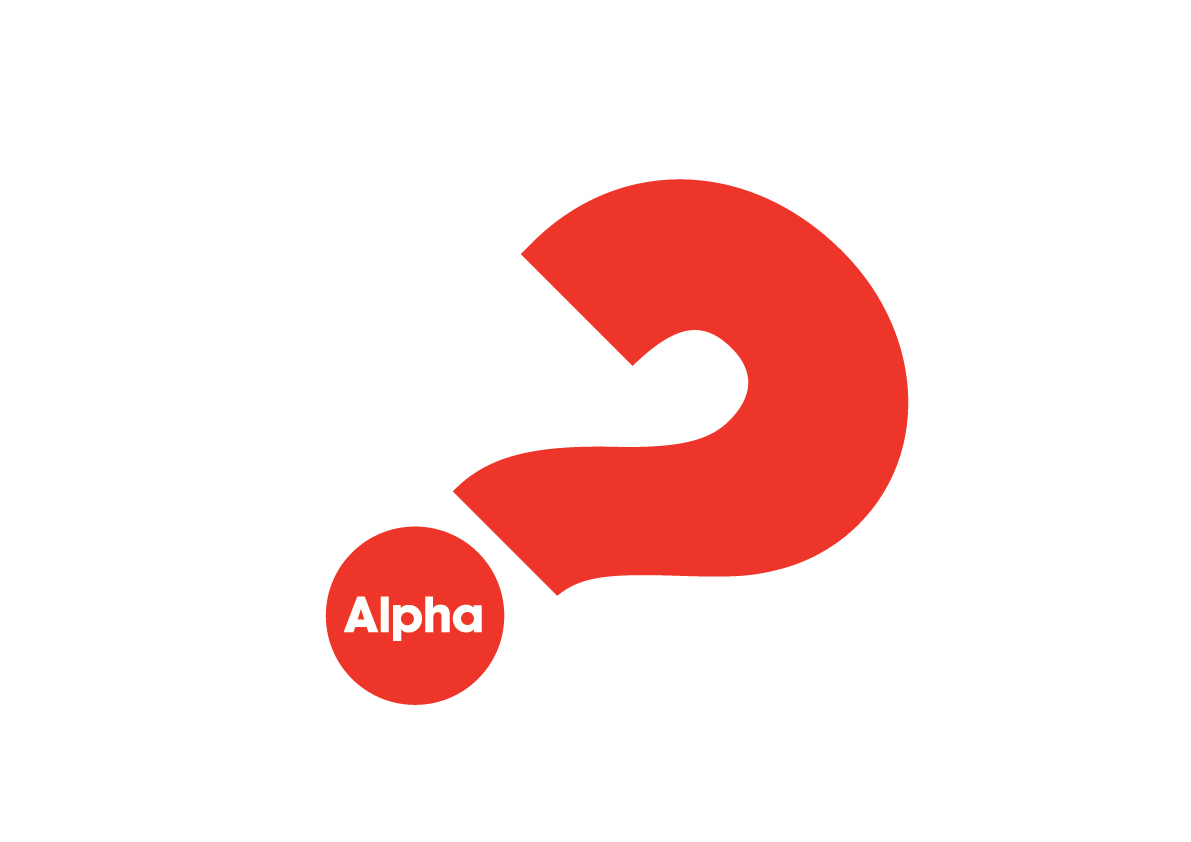 Your privacy is important to us, and we want to communicate with visitors, guests and church members in a way which has their consent, and which is in line with UK law on data protection. As a result of a change in UK law effective from May 2018, we now need your consent to say how we can contact you. Please fill in the contact details you want us to use to communicate with you below:     Name:          Address:     Email Address:     Phone Number: By signing this form, you are confirming that you are consenting to the leaders of the Alpha course at All Saints and St John the Evangelist, Mickleover holding your personal data to contact you regarding Alpha.How do you wish to be contacted? Please tick below. phone   emailSigned:                                                                                                                   Dated: Please return this form by email or to the Parish Co-ordinator, All Saints Church Office, Etwall Road, Mickleover, DE3 0DL.The necessary small printYou can grant consent to contact you by the purposes above by ticking the boxes above.  Where you do not grant consent, we will not be able to use your personal data; (so for example we may not be able to let you know about forthcoming services and events); except in certain limited situations, such as where required to do so by law or to protect members of the public from serious harm. You can find out more about how we use your data from our “Privacy Notice” which is available from our website.You can withdraw or change your consent at any time by contacting the Parish Co-ordinator or speaking to any of the course leaders. You can contact the Parish Coordinator by emailing admin@allsaintsmickleover.org.uk. Please note that all processing of your personal data will cease once you have withdrawn consent, other than where this is required by law, but this will not affect any personal data that has already been processed prior to this point.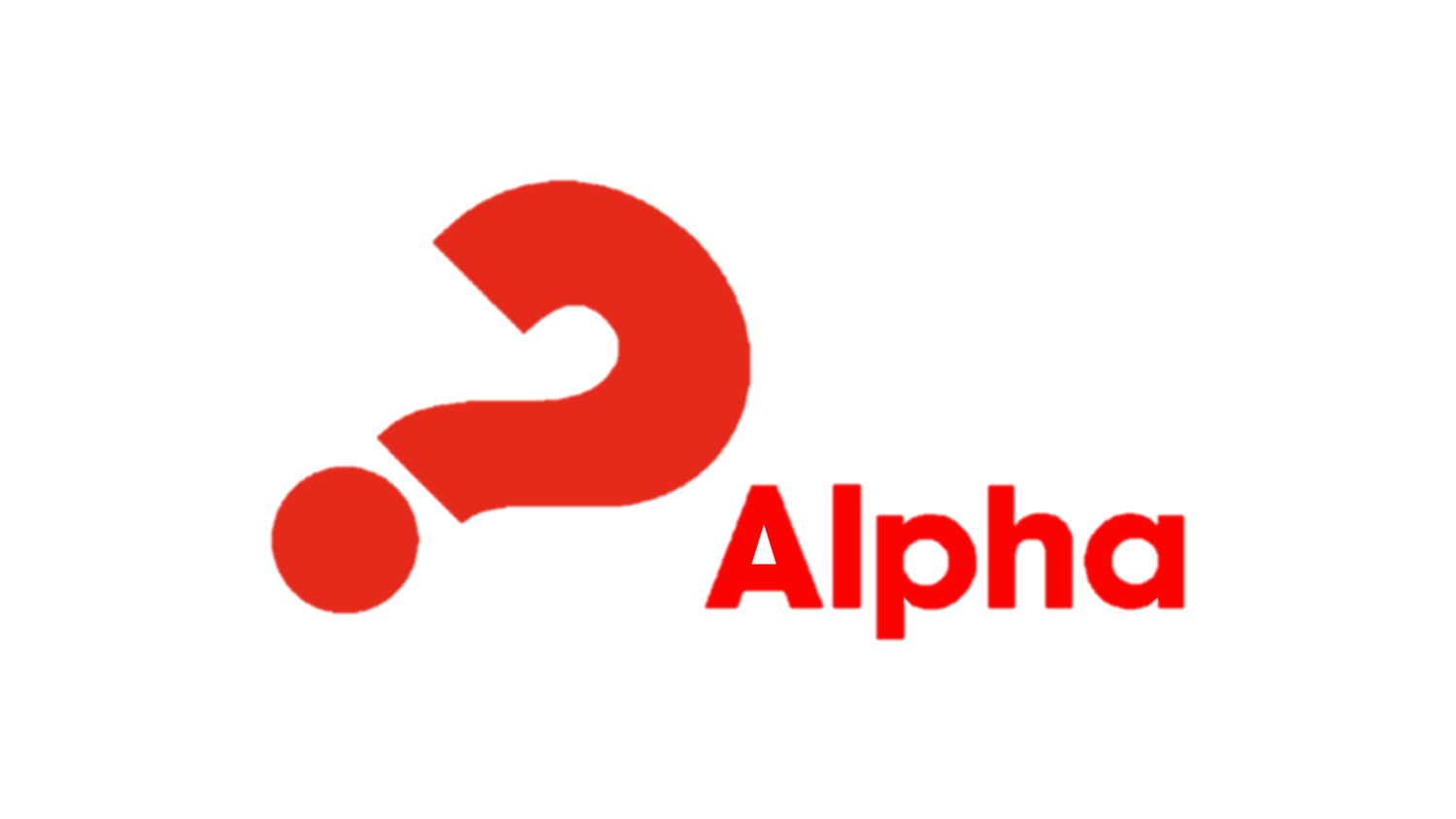 